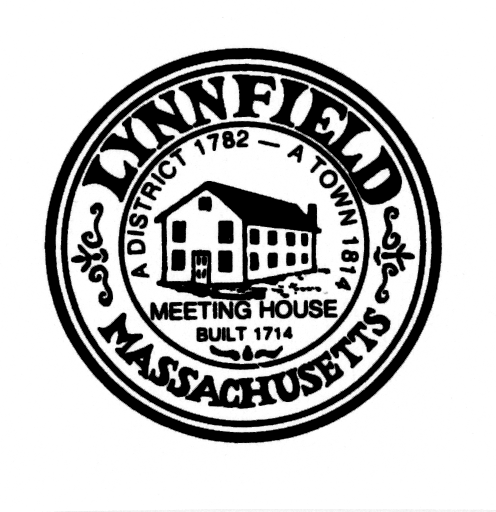 TOWN OF ANNUAL BUDGET HEARINGThe Lynnfield Finance Committee and Board of Selectmen will hold the annual public hearing on the Fiscal Year  budget on Thursday, March 29, 2018 at 7:00 p.m. at the Al Merritt Media and Cultural Center, 600 Market Street. Copies of the proposed budget will be available in the Town Clerk’s office, the Board of Selectmen/Town Administrator’s office, and at the reference desk at the Lynnfield Public Library, as well as on the Town website, on and after March 22, 2018.